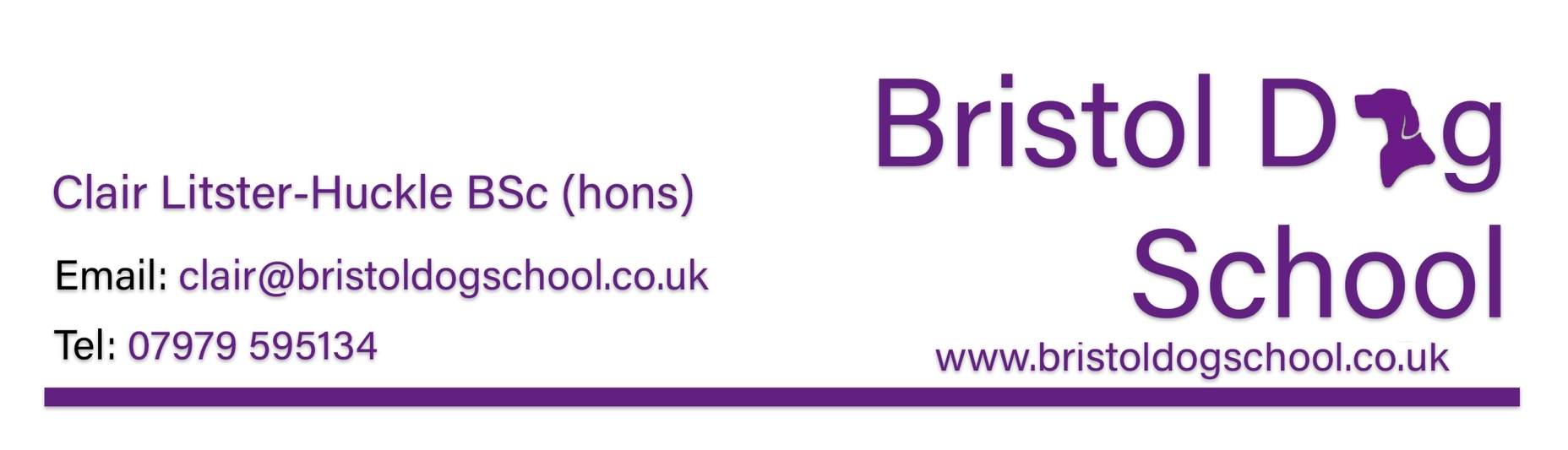 Veterinary Referral Letter 
To whom it may concern,
Behaviour problems may be linked directly or indirectly as a result of concurrent or previous medical problems. Veterinary involvement is therefore essential in eliminating or managing organic causes of the problem and prioritising the diagnostic and treatment strategy to be used in any given case. In order to safeguard the welfare of your patient and indicate your approval of referral, please complete the following form.. Please note that as the client's normal veterinary surgeon, you remain responsible for the treatment, advice and any prescriptions given.

Kind regards

Clair Litster-Huckle BSc (hons)
Dog Trainer and Behaviourist
Referring/Contact Veterinary Surgeon……………..………………….......................................MRCVSPractice Name……………………………………………………………………………...............................Address…………………………………………………………………………………………………................................................…………………………………………………………………………………………..……………………………………………………………………………………............................................Post Code …………………………......................……… Tel:..……….................……............................Client Name ……………………………..........................  Dog's Name…................…………………......Address ……………………………………………………. Breed...…….......................................................................................................................................... Age.…………………………………………….. .……………………………………………………………… Sex (inc. neuter status)……………………….Post Code .………………………….....… Tel: ……………………................................………………….Email …………....................................…………………………………………........................................BRIEF DESCRIPTION OF THE BEHAVIOUR PROBLEM:.........................................................................................................................................................................................................................................................................................................................................................................................................................................................................................................................................................................................................................................................................................................................................................................................................................................................................................................................................................................................................................................................................................................................................................Date first noticed? ................... Has euthanasia or re-homing been considered? ................................MEDICAL HISTORY:Date of last health check …………………………… Weight ………………………...kgBrief details and dates of any previous or ongoing medical conditions or treatments (no need tocomplete if relevant medical records attached).……………………………………………………………………………...................................................………………………………………………………………………………...................................................………………………………………………………………………………...................................................………………………………………………………………………………...................................................………………………………………………………………………………...................................................………………………………………………………………………………...................................................………………………………………………………………………………...................................................…Medical History attached Yes / NoPlease indicate how you would prefer the behaviour report to be delivered to you:Hard Copy by Post / Electronic Copy by emailEmail: …………………………………………….................................................…………………………………I hereby acknowledge my approval for the client described overleaf to be referred to:Clair Litster-Huckle BSc (Hons),Tel: 07979 59513email: clair@bristoldogschool.co.ukSigned ………………………….......................……………MRCVS Date …………………………….................………………..I ……………………………………………………………….. the owner of the dog named overleaf consent to the disclosure of clinical information regarding my pet for the purposes of referral.Signed……………………………………...........................……………